Publicado en Navarra el 26/11/2018 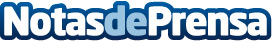 Bioconstrucción: Las ventajas de un modelo sustentable por reformas SagokiLa situación actual del planeta invita a encontrar alternativas que reduzcan los índices de contaminación ambiental y el uso abusivo de los recursos naturales. Buscar alternativas se ha convertido en urgencia, siendo la bioconstrucción una de las más atractivas de cara al futuroDatos de contacto:Luis Gonzalez948 23 25 12Nota de prensa publicada en: https://www.notasdeprensa.es/bioconstruccion-las-ventajas-de-un-modelo_1 Categorias: Navarra Ecología Construcción y Materiales http://www.notasdeprensa.es